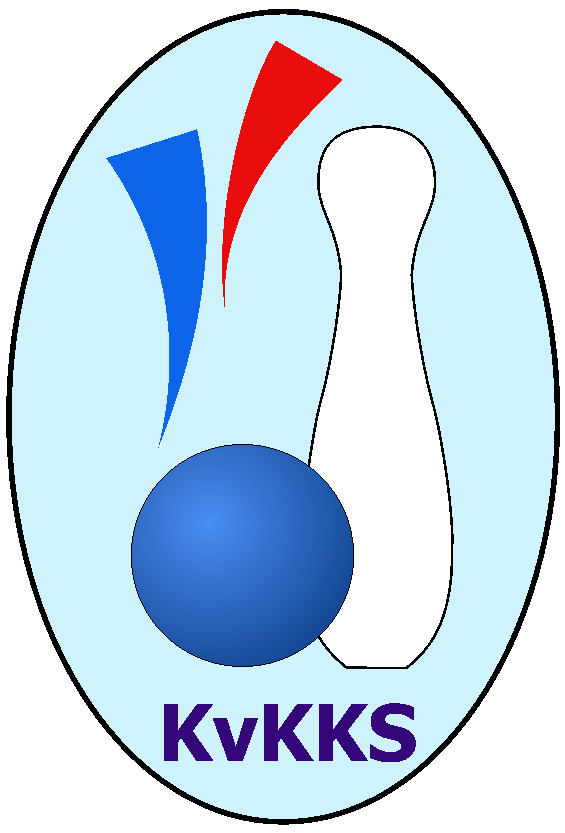 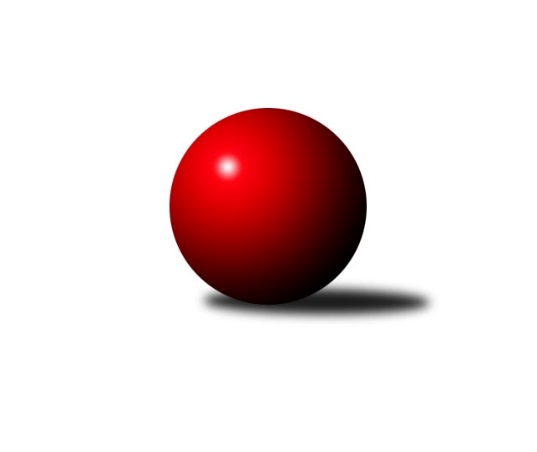 Č.1Ročník 2020/2021	12.9.2020Nejlepšího výkonu v tomto kole: 2719 dosáhlo družstvo: Kuželky Ji.Hazlov BZápadočeská divize 2020/2021Výsledky 1. kolaSouhrnný přehled výsledků:Loko Cheb A 	- TJ Jáchymov	8:8	2658:2658		12.9.Kuž.Holýšov A	- Slovan K.Vary B	16:0	2717:2520		12.9.Baník Stříbro	- Sokol Útvina	2:14	2573:2655		12.9.Kuž.Holýšov B	- TJ Dobřany	4:12	2530:2629		12.9.KK Karlovy Vary	- TJ Havlovice 	8:8	2539:2578		12.9.Kuželky Ji.Hazlov B	- Loko Cheb B 	14:2	2719:2557		12.9.Tabulka družstev:	1.	Kuž.Holýšov A	1	1	0	0	16 : 0	2717	2	2.	Kuželky Ji.Hazlov B	1	1	0	0	14 : 2	2719	2	3.	Sokol Útvina	1	1	0	0	14 : 2	2655	2	4.	TJ Dobřany	1	1	0	0	12 : 4	2629	2	5.	Loko Cheb A	1	0	1	0	8 : 8	2658	1	6.	TJ Jáchymov	1	0	1	0	8 : 8	2658	1	7.	TJ Havlovice	1	0	1	0	8 : 8	2578	1	8.	KK Karlovy Vary	1	0	1	0	8 : 8	2539	1	9.	Kuž.Holýšov B	1	0	0	1	4 : 12	2530	0	10.	Baník Stříbro	1	0	0	1	2 : 14	2573	0	11.	Loko Cheb B	1	0	0	1	2 : 14	2557	0	12.	Slovan K.Vary B	1	0	0	1	0 : 16	2520	0Podrobné výsledky kola:	 Loko Cheb A 	2658	8:8	2658	TJ Jáchymov	Pavel Schubert	 	 206 	 214 		420 	 0:2 	 481 	 	247 	 234		Ivana Nová	Jan Adam	 	 196 	 207 		403 	 0:2 	 456 	 	219 	 237		Ladislav Martínek	Jakub Růžička	 	 209 	 239 		448 	 2:0 	 404 	 	189 	 215		Miroslav Vlček	František Douša	 	 222 	 230 		452 	 2:0 	 418 	 	204 	 214		Irena Živná	Ladislav Lipták	 	 255 	 261 		516 	 2:0 	 475 	 	241 	 234		Martin Kuchař	Zdeněk Eichler	 	 215 	 204 		419 	 0:2 	 424 	 	216 	 208		Jiří Šrekrozhodčí: Ladislav Lipták Nejlepší výkon utkání: 516 - Ladislav Lipták	 Kuž.Holýšov A	2717	16:0	2520	Slovan K.Vary B	Martin Šlajer	 	 228 	 206 		434 	 2:0 	 403 	 	217 	 186		Johannes Luster	Jan Myslík	 	 236 	 236 		472 	 2:0 	 429 	 	220 	 209		Luděk Stříž	Milan Laksar	 	 222 	 195 		417 	 2:0 	 373 	 	180 	 193		Andrea Ječmenová	Daniel Šeterle	 	 232 	 248 		480 	 2:0 	 446 	 	204 	 242		Daniela Stašová	Jan Laksar	 	 227 	 237 		464 	 2:0 	 438 	 	207 	 231		Radek Cimbala	Jiří Šlajer	 	 220 	 230 		450 	 2:0 	 431 	 	231 	 200		Petr Besedarozhodčí: Jan Myslík Nejlepší výkon utkání: 480 - Daniel Šeterle	 Baník Stříbro	2573	2:14	2655	Sokol Útvina	Vladimír Šraga	 	 221 	 222 		443 	 0:2 	 455 	 	229 	 226		Stanislav Veselý	Jan Čech	 	 222 	 201 		423 	 0:2 	 441 	 	225 	 216		Vlastimil Hlavatý	Pavel Treppesch	 	 219 	 217 		436 	 0:2 	 455 	 	236 	 219		Jaroslav Dobiáš	Milan Vlček	 	 217 	 221 		438 	 2:0 	 391 	 	192 	 199		Václav Vlček	Jan Vacikar	 	 207 	 217 		424 	 0:2 	 466 	 	227 	 239		Zdeněk Kříž st.	Václav Loukotka	 	 211 	 198 		409 	 0:2 	 447 	 	236 	 211		Václav Kříž ml.rozhodčí: Vladimír Šraga Nejlepší výkon utkání: 466 - Zdeněk Kříž st.	 Kuž.Holýšov B	2530	4:12	2629	TJ Dobřany	Petr Ježek	 	 208 	 199 		407 	 0:2 	 459 	 	242 	 217		Marek Smetana	Vlastimil Kraus	 	 197 	 221 		418 	 0:2 	 428 	 	225 	 203		Josef Dvořák	Josef Vdovec	 	 242 	 221 		463 	 2:0 	 436 	 	212 	 224		Michal Lohr	Bedřich Horka	 	 222 	 204 		426 	 0:2 	 459 	 	216 	 243		Pavel Sloup	Tomáš Lukeš	 	 220 	 218 		438 	 2:0 	 377 	 	200 	 177		Vojtěch Kořan	Miroslav Martínek *1	 	 177 	 201 		378 	 0:2 	 470 	 	238 	 232		Petr Kučerarozhodčí: Bedřich Horka střídání: *1 od 51. hodu Viktor ŠlajerNejlepší výkon utkání: 470 - Petr Kučera	 KK Karlovy Vary	2539	8:8	2578	TJ Havlovice 	Jiří Hojsák	 	 194 	 231 		425 	 2:0 	 415 	 	210 	 205		Jiří Rádl	Miroslav Špaček *1	 	 165 	 186 		351 	 0:2 	 440 	 	217 	 223		Tomáš Vrba	Jan Vank	 	 231 	 225 		456 	 2:0 	 419 	 	222 	 197		Ivona Palacká	Petr Čolák	 	 198 	 199 		397 	 0:2 	 415 	 	197 	 218		František Zůna	Lubomír Martínek	 	 215 	 247 		462 	 2:0 	 460 	 	225 	 235		Pavel Pivoňka	Josef Ženíšek	 	 193 	 255 		448 	 2:0 	 429 	 	207 	 222		Tibor Palackýrozhodčí: Jiří Hojsák střídání: *1 od 51. hodu Blanka MartínkováNejlepší výkon utkání: 462 - Lubomír Martínek	 Kuželky Ji.Hazlov B	2719	14:2	2557	Loko Cheb B 	Petr Haken	 	 227 	 242 		469 	 2:0 	 407 	 	197 	 210		Lenka Pivoňková	Michael Wittwar	 	 222 	 236 		458 	 2:0 	 427 	 	207 	 220		Hana Berkovcová	Pavel Benčík	 	 215 	 219 		434 	 2:0 	 383 	 	185 	 198		Dagmar Rajlichová	Kamil Bláha	 	 232 	 217 		449 	 2:0 	 437 	 	223 	 214		Miroslav Pivoňka	Jana Komancová	 	 233 	 213 		446 	 0:2 	 460 	 	221 	 239		Petr Rajlich	Pavel Repčík	 	 232 	 231 		463 	 2:0 	 443 	 	212 	 231		Jiří Jarošrozhodčí: Pavel Repčík Nejlepší výkon utkání: 469 - Petr HakenPořadí jednotlivců:	jméno hráče	družstvo	celkem	plné	dorážka	chyby	poměr kuž.	Maximum	1.	Ladislav Lipták 	Loko Cheb A 	516.00	348.0	168.0	0.0	1/1	(516)	2.	Ivana Nová 	TJ Jáchymov	481.00	323.0	158.0	7.0	1/1	(481)	3.	Daniel Šeterle 	Kuž.Holýšov A	480.00	309.0	171.0	6.0	1/1	(480)	4.	Martin Kuchař 	TJ Jáchymov	475.00	305.0	170.0	5.0	1/1	(475)	5.	Jan Myslík 	Kuž.Holýšov A	472.00	314.0	158.0	6.0	1/1	(472)	6.	Petr Kučera 	TJ Dobřany	470.00	321.0	149.0	3.0	1/1	(470)	7.	Petr Haken 	Kuželky Ji.Hazlov B	469.00	331.0	138.0	5.0	1/1	(469)	8.	Zdeněk Kříž  st.	Sokol Útvina	466.00	296.0	170.0	0.0	1/1	(466)	9.	Jan Laksar 	Kuž.Holýšov A	464.00	312.0	152.0	3.0	1/1	(464)	10.	Josef Vdovec 	Kuž.Holýšov B	463.00	303.0	160.0	6.0	1/1	(463)	11.	Pavel Repčík 	Kuželky Ji.Hazlov B	463.00	321.0	142.0	7.0	1/1	(463)	12.	Lubomír Martínek 	KK Karlovy Vary	462.00	309.0	153.0	3.0	1/1	(462)	13.	Petr Rajlich 	Loko Cheb B 	460.00	307.0	153.0	1.0	1/1	(460)	14.	Pavel Pivoňka 	TJ Havlovice 	460.00	325.0	135.0	5.0	1/1	(460)	15.	Pavel Sloup 	TJ Dobřany	459.00	299.0	160.0	5.0	1/1	(459)	16.	Marek Smetana 	TJ Dobřany	459.00	308.0	151.0	5.0	1/1	(459)	17.	Michael Wittwar 	Kuželky Ji.Hazlov B	458.00	308.0	150.0	6.0	1/1	(458)	18.	Ladislav Martínek 	TJ Jáchymov	456.00	322.0	134.0	11.0	1/1	(456)	19.	Jan Vank 	KK Karlovy Vary	456.00	327.0	129.0	5.0	1/1	(456)	20.	Jaroslav Dobiáš 	Sokol Útvina	455.00	303.0	152.0	5.0	1/1	(455)	21.	Stanislav Veselý 	Sokol Útvina	455.00	323.0	132.0	7.0	1/1	(455)	22.	František Douša 	Loko Cheb A 	452.00	334.0	118.0	6.0	1/1	(452)	23.	Jiří Šlajer 	Kuž.Holýšov A	450.00	301.0	149.0	3.0	1/1	(450)	24.	Kamil Bláha 	Kuželky Ji.Hazlov B	449.00	289.0	160.0	3.0	1/1	(449)	25.	Josef Ženíšek 	KK Karlovy Vary	448.00	286.0	162.0	7.0	1/1	(448)	26.	Jakub Růžička 	Loko Cheb A 	448.00	319.0	129.0	5.0	1/1	(448)	27.	Václav Kříž  ml.	Sokol Útvina	447.00	308.0	139.0	6.0	1/1	(447)	28.	Jana Komancová 	Kuželky Ji.Hazlov B	446.00	302.0	144.0	3.0	1/1	(446)	29.	Daniela Stašová 	Slovan K.Vary B	446.00	315.0	131.0	6.0	1/1	(446)	30.	Jiří Jaroš 	Loko Cheb B 	443.00	294.0	149.0	6.0	1/1	(443)	31.	Vladimír Šraga 	Baník Stříbro	443.00	317.0	126.0	5.0	1/1	(443)	32.	Vlastimil Hlavatý 	Sokol Útvina	441.00	301.0	140.0	8.0	1/1	(441)	33.	Tomáš Vrba 	TJ Havlovice 	440.00	298.0	142.0	9.0	1/1	(440)	34.	Tomáš Lukeš 	Kuž.Holýšov B	438.00	296.0	142.0	6.0	1/1	(438)	35.	Radek Cimbala 	Slovan K.Vary B	438.00	303.0	135.0	8.0	1/1	(438)	36.	Milan Vlček 	Baník Stříbro	438.00	316.0	122.0	10.0	1/1	(438)	37.	Miroslav Pivoňka 	Loko Cheb B 	437.00	294.0	143.0	9.0	1/1	(437)	38.	Pavel Treppesch 	Baník Stříbro	436.00	290.0	146.0	3.0	1/1	(436)	39.	Michal Lohr 	TJ Dobřany	436.00	303.0	133.0	8.0	1/1	(436)	40.	Pavel Benčík 	Kuželky Ji.Hazlov B	434.00	300.0	134.0	9.0	1/1	(434)	41.	Martin Šlajer 	Kuž.Holýšov A	434.00	310.0	124.0	7.0	1/1	(434)	42.	Petr Beseda 	Slovan K.Vary B	431.00	290.0	141.0	5.0	1/1	(431)	43.	Luděk Stříž 	Slovan K.Vary B	429.00	268.0	161.0	8.0	1/1	(429)	44.	Tibor Palacký 	TJ Havlovice 	429.00	309.0	120.0	7.0	1/1	(429)	45.	Josef Dvořák 	TJ Dobřany	428.00	288.0	140.0	8.0	1/1	(428)	46.	Hana Berkovcová 	Loko Cheb B 	427.00	294.0	133.0	5.0	1/1	(427)	47.	Bedřich Horka 	Kuž.Holýšov B	426.00	285.0	141.0	9.0	1/1	(426)	48.	Jiří Hojsák 	KK Karlovy Vary	425.00	302.0	123.0	7.0	1/1	(425)	49.	Jan Vacikar 	Baník Stříbro	424.00	296.0	128.0	8.0	1/1	(424)	50.	Jiří Šrek 	TJ Jáchymov	424.00	311.0	113.0	8.0	1/1	(424)	51.	Jan Čech 	Baník Stříbro	423.00	307.0	116.0	13.0	1/1	(423)	52.	Pavel Schubert 	Loko Cheb A 	420.00	295.0	125.0	8.0	1/1	(420)	53.	Ivona Palacká 	TJ Havlovice 	419.00	277.0	142.0	5.0	1/1	(419)	54.	Zdeněk Eichler 	Loko Cheb A 	419.00	293.0	126.0	5.0	1/1	(419)	55.	Vlastimil Kraus 	Kuž.Holýšov B	418.00	290.0	128.0	6.0	1/1	(418)	56.	Irena Živná 	TJ Jáchymov	418.00	305.0	113.0	6.0	1/1	(418)	57.	Milan Laksar 	Kuž.Holýšov A	417.00	313.0	104.0	11.0	1/1	(417)	58.	Jiří Rádl 	TJ Havlovice 	415.00	282.0	133.0	7.0	1/1	(415)	59.	František Zůna 	TJ Havlovice 	415.00	287.0	128.0	8.0	1/1	(415)	60.	Václav Loukotka 	Baník Stříbro	409.00	277.0	132.0	10.0	1/1	(409)	61.	Petr Ježek 	Kuž.Holýšov B	407.00	269.0	138.0	3.0	1/1	(407)	62.	Lenka Pivoňková 	Loko Cheb B 	407.00	276.0	131.0	8.0	1/1	(407)	63.	Miroslav Vlček 	TJ Jáchymov	404.00	273.0	131.0	5.0	1/1	(404)	64.	Johannes Luster 	Slovan K.Vary B	403.00	280.0	123.0	5.0	1/1	(403)	65.	Jan Adam 	Loko Cheb A 	403.00	290.0	113.0	6.0	1/1	(403)	66.	Petr Čolák 	KK Karlovy Vary	397.00	285.0	112.0	8.0	1/1	(397)	67.	Václav Vlček 	Sokol Útvina	391.00	313.0	78.0	17.0	1/1	(391)	68.	Dagmar Rajlichová 	Loko Cheb B 	383.00	280.0	103.0	12.0	1/1	(383)	69.	Vojtěch Kořan 	TJ Dobřany	377.00	278.0	99.0	8.0	1/1	(377)	70.	Andrea Ječmenová 	Slovan K.Vary B	373.00	268.0	105.0	15.0	1/1	(373)Sportovně technické informace:Starty náhradníků:registrační číslo	jméno a příjmení 	datum startu 	družstvo	číslo startu13737	Blanka Martinková	12.09.2020	KK Karlovy Vary	1x13883	Petr Čolák	12.09.2020	KK Karlovy Vary	1x3702	Lubomír Martinek	12.09.2020	KK Karlovy Vary	1x6161	Milan Vlček	12.09.2020	Baník Stříbro	1x21916	Miroslav Martínek	12.09.2020	Kuž.Holýšov B	1x23728	Vlastimil Kraus	12.09.2020	Kuž.Holýšov B	1x26097	Luděk Stríž	12.09.2020	Slovan K.Vary B	1x3681	Jiří Hojsák	12.09.2020	KK Karlovy Vary	1x4729	Josef Ženíšek	12.09.2020	KK Karlovy Vary	1x22604	Ladislav Martínek	12.09.2020	TJ Jáchymov	1x22783	Bedřich Horka	12.09.2020	Kuž.Holýšov B	1x20287	Jan Laksar	12.09.2020	Kuž.Holýšov A	1x2763	Petr Ježek	12.09.2020	Kuž.Holýšov B	1x6300	Miroslav Špaček	12.09.2020	KK Karlovy Vary	1x15505	Jan Vank	12.09.2020	KK Karlovy Vary	1x12481	Jan Myslík	12.09.2020	Kuž.Holýšov A	1x2770	Milan Laksar	12.09.2020	Kuž.Holýšov A	1x13766	Tomáš Lukeš	12.09.2020	Kuž.Holýšov B	1x
Hráči dopsaní na soupisku:registrační číslo	jméno a příjmení 	datum startu 	družstvo	25246	Kamil Bláha	12.09.2020	Kuželky Ji.Hazlov B	19387	Radek Cimbala	12.09.2020	Slovan K.Vary B	Program dalšího kola:2. kolo16.9.2020	st	17:00	Sokol Útvina - Kuž.Holýšov A	19.9.2020	so	9:00	Loko Cheb B  - Baník Stříbro	19.9.2020	so	9:00	TJ Dobřany - KK Karlovy Vary	19.9.2020	so	9:00	TJ Jáchymov - Kuželky Ji.Hazlov B	19.9.2020	so	9:00	TJ Havlovice  - Loko Cheb A 	19.9.2020	so	10:00	Slovan K.Vary B - Kuž.Holýšov B	Nejlepší šestka kola - absolutněNejlepší šestka kola - absolutněNejlepší šestka kola - absolutněNejlepší šestka kola - absolutněNejlepší šestka kola - dle průměru kuželenNejlepší šestka kola - dle průměru kuželenNejlepší šestka kola - dle průměru kuželenNejlepší šestka kola - dle průměru kuželenNejlepší šestka kola - dle průměru kuželenPočetJménoNázev týmuVýkonPočetJménoNázev týmuPrůměr (%)Výkon1xLadislav LiptákLoko Cheb A5161xLadislav LiptákLoko Cheb A113.965161xIvana NováTJ Jáchymov4811xDaniel ŠeterleKK Holýšov112.064801xDaniel ŠeterleKK Holýšov4801xJan MyslíkKK Holýšov110.194721xMartin KuchařTJ Jáchymov4751xPetr KučeraTJ Dobřany 109.724701xJan MyslíkKK Holýšov4721xLubomír MartínekKK K.Vary 109.114621xPetr KučeraTJ Dobřany 4701xPavel PivoňkaHavlovice A108.64460